муниципальное бюджетное дошкольное образовательное учреждение детский сад № 67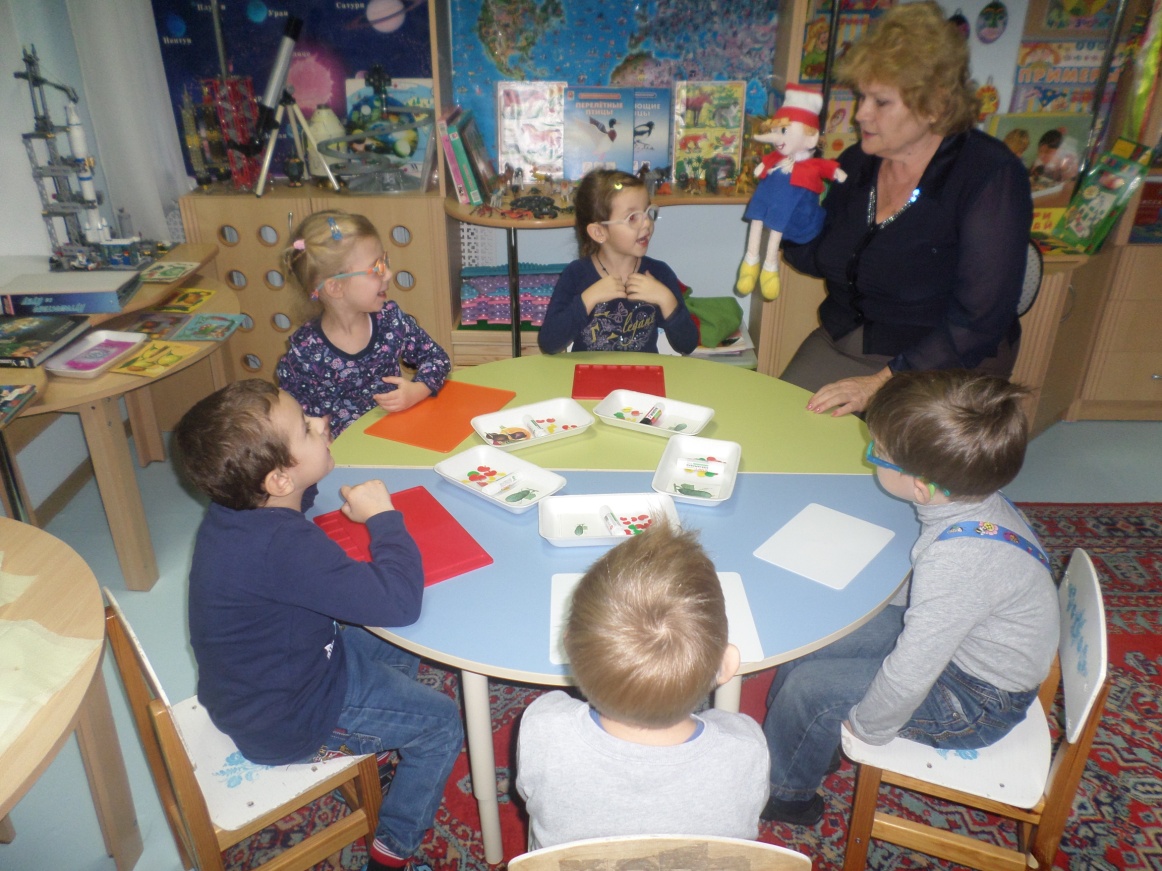 2019-2020  год							           г. Новочеркасск Содержание деятельности
учителя-дефектологаЦели и коррекционные задачи с детьми.Учить осязательно-зрительным способом анализировать форму предметов.Развивать цветовое восприятие (основные цвета и оттенки).Учить зрительным способом узнавать геометрические фигуры в силуэтном и контурном изображении.Развивать способность зрительной дифференциации предметов.Развивать умение зрительно различать форму натуральных объектов.Учить зрительным способом видеть пространственное расположение предметов.Способствовать развитию ориентировки в большом и малом пространстве.Развивать речь, память, мышление.Укреплять здоровье детей, способствовать их полноценному развитию.Методическая работа.Посещение ГМО учителей-дефектологов.Посещение занятий на творческой неделе.Курсы переподготовки прошла в Москве, февраль-апрель 2017 г.Самостоятельное изучение тифлопедагогической литературы.Выступление на педсоветах.Проводить открытые занятия для ДОУ и города.Консультации для воспитателей.Обобщение опыта работы по экологии «От зёрнышка до булочки».Работа с родителями.Выступление на родительских собраниях по вопросам обучения и воспитания детей с нарушением зрения (согласно годовому плану по ДОУ).Групповые и индивидуальные консультации по соблюдению зрительного режима дома.Открытые занятия для родителей.«Мастер-класс»ОБОРУДОВАНИЕ КАБИНЕТАS – 23,6 м2Освещение – N – Естественное, лампы дневного светаРабочий стол педагога – 1Стул для педагога – 1Детские столы – 2Ленточные столы вдоль окон – 2Детские стулья – 8Стеллаж для пособий и наглядного материала – 1Интерактивный стол «Бизиборт» – 1Куб многофункциональный – 1Полка для методической литературы – 1 Тумба для канцелярских принадлежностей – 1 Интерактивная панель.Методическая литератураКомпьютерные учебные программыРемезова Л.А.Буковцова Н.И.Специализированная компьютерная программа1.1. 	Развиваем зрительные способностиРазноцветные задачи.Занимательная геометрия.Оригинальные приёмы. Ознакомление с величиной.Мир животных и растений.Видеопособие.ПЕРЕЧЕНЬ ПОСОБИЙ И НАГЛЯДНОГО МАТЕРИАЛА В КАБИНЕТЕРазвитие зрительного восприятии(сенсорное развитие элементарных математических представлений)ИГРЫ: 	«Геометрический паровозик»,«Форма цвет»«Подбери по цвету»«Учимся считать»«Побери по форме»«Веселые цвета»«Определи углы»«Лабиринты»«Логоформы  В.В. Воскобовича»«Набор рисунков для сравнения объектов по цвету, по форме, по величине, предметного и природного мира»«Часть и целое»«Узнай цвет»Развитие ориентировки в пространстве	Карта мира, глобус, настенное панно с изображением Солнечной системы	Карта города 	Дидактические игры:	«Когда это бывает»	«Что сначала, что потом»	«Лабиринты»	«Мой день»	«Определи часть суток»Развитие тактильного восприятия и мелкой моторики кистей рук. «Рамки и вкладыши М. Монтессори»«Дракоша»«Мозаика разного цвета, формы, размера»«Умные шнурочки»«Собери урожай»«Сортировка семян»«Бусы для нанизывания»«Вкладыши с предметами»«Ленточки для плетения косичек»Социально – бытовая ориентировкаАльбомы и дидактические игры:«Дикие и домашние животные и их детёныши» «Перелётные и зимующие птицы»«Времена года» (Зима, весна, лето, осень) «Разноцветный урожай»«Деревья наших лесов»«Транспорт» (наземный, воздушный, водный) «Профессии»«Что такое хорошо, что такое плохо»«Домик настроений»«Уголок космоса»«Где живут и что едят животные»«Энциклопедия дорожного движения»«Фрукты-овощи» (на минутках)«На ферме»№п\пНаименованиеАвторы1.Программа детского сада (специальных (коррекционных) образовательных учрежденийIV вида.2.«Обучение сравнению дошкольников с особыми образовательными потребностями»Ремезова Л.А.3.«Занятия по развитию ориентировки в пространстве у дошкольников с нарушением зрения»Дружинина Л.А.Андрющенко Е.В.Шалагина Г.А.Шильдяева Л.Г.4.«Развитие зрительного восприятия у детей с нарушением зрения»Плаксина Л.И.5.«Развитие, обучение и воспитание детей с нарушением зрения»Ермаков В.П.Якунин Г.А.6.«Нарушение зрения у дошкольников / развитие пространственной ориентировки»Нагаева Т.Н.7.«Содержание медико-педагогической помощи (в дошкольном учреждении для детей с нарушением зрения)Плаксина Л.И.Григорян Л.А.8.«Наша Любовь и забота о детях (имеющих проблемы со зрением)»Плаксина Л.И.9.«Физическое воспитание детей дошкольного возраста с монокулярным зрением»Сековец Л. С.10.«Дидактические игры в детском саду»Сорокина А.И.11.«Чего на свете не бывает»Дьяченко О.М.Агеева Е.Л.12.«Методика оценки уровня развития зрительного восприятия детей 5-7 лет»Безруких М.Морозова Л.13.«Развитие зрительных перцептивных способностей у детей с особыми образовательными потребностями с помощью компьютерных технологий»Ремизова Л.А.Буковцова Н.И.14.«Основные методы развития зрительного восприятия у детей с нарушением зрения»Григорьева Л.Г.Стошевский С.В.15.«Физиолого-педагогическая коррекция моторики кисти ведущей руки ребёнка»Трохимчук Л.Ф.Шквирина О.И.Бабенко Т.И.№п\пНаименованиеАвторы16.«Коррекционно-воспитательная работа со слабовидящими детьми»Лурье Н.Б.17.«Игровые занимательные задачи для дошкольников»Михайлова З.А.18.«Предупреждение близорукости у детей»Аветисов Э.С.19.«Гигиена зрения»Белецкая И.Шубина Н.В.20.«Игра и творчество в коррекции развитие общения старших дошкольников»Корнилова И.Г.21.Примерная адаптированная основная образовательная программа дошкольного образования детей с амблиопией и косоглазием.22.Примерная адаптированная программа дошкольного образования слабовидящих детей23.Примерная общеобразовательная программа дошкольного образования от рождения до школы24.Педагогическая диагностика развития зрительного восприятия дошкольников25.Игра и творчество в психокоррекции Корнилова И.Г.26.Социально-бытовая ориентировкаЕ.Н. Подколзина